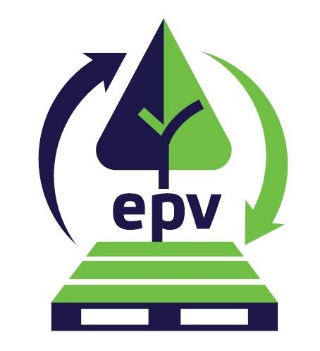 Aanmelding lidmaatschap EPVNaam bedrijf 		: 	____________________________________________________________Contactpersoon		: 	____________________________________________________________Functie			:	____________________________________________________________Adres			:	____________________________________________________________Postcode / Plaats	:	____________________________________________________________Telefoon zakelijk	:	____________________________________________________________06-nummer		:	___________________________________________________________E-mailadres algemeen	:`	____________________________________________________________E-mailadres persoonlijk	: 	 ___________________________________________________________Factuuradres		:	____________________________________________________________
E-mailadres facturen	:	____________________________________________________________
Website		:	____________________________________________________________KvK nummer		:	____________________________________________________________Korte omschrijvingBedrijfsactiviteiten	:	____________________________________________________________					____________________________________________________________Aanmelding lidmaatschap bij de Nederlandse Emballage- en Palletindustrie Vereniging als:0  Gewoon lid 	Producent van nieuwe pallets en emballagemateriaal / Handelaar in gebruikte pallets/reparateurs /		Producent industriële verpakkingen/exportverpakkingen0  Buitengewoon lid	Bedrijf betrokken bij de emballage- en palletindustrie, voor het merendeel in de sfeer van de toelevering__________________________				_____________________________Datum								Handtekening en naamGraag retourneren aan: info@epv.nl incl. bewijs van inschrijving bij Kamer van Koophandel en Chain of Custody Certificaat.